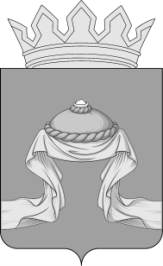 Администрация Назаровского районаКрасноярского краяПОСТАНОВЛЕНИЕ«14» 12 2023                                  г. Назарово                                          № 418-пО внесении изменений в постановление администрации Назаровского района от 12.08.2019 № 189-п «Об утверждении реестра межмуниципальных маршрутов регулярных перевозок пассажиров и багажа автомобильным транспортом (кроме легкового такси) в Назаровском районе»В соответствии с Федеральными законами от 06.10.2003 № 131-ФЗ     «Об общих принципах организации местного самоуправления в Российской Федерации», от 13.07.2015 № 220-ФЗ «Об организации регулярных перевозок пассажиров и багажа автомобильным транспортом и городским наземным электрическим транспортом в Российской Федерации и о внесении изменений в отдельные законодательные акты Российской Федерации», Законом Красноярского края от 19.12.2017 № 4-1274 «О наделении органов местного самоуправления муниципальных районов, муниципальных округов края отдельными государственными полномочиями по организации регулярных перевозок пассажиров и багажа автомобильным транспортом по межмуниципальным маршрутам регулярных перевозок», руководствуясь статьями 15 и 19 Устава Назаровского муниципального района Красноярского края, ПОСТАНОВЛЯЮ:1. Внести в постановление администрации Назаровского района от 12.08.2019 № 189-п «Об утверждении реестра межмуниципальных маршрутов регулярных перевозок пассажиров и багажа автомобильным транспортом (кроме легкового такси) в Назаровском районе» следующие изменения:1.1. Приложение к постановлению изложить в новой редакции согласно приложению к настоящему постановлению.2. Признать утратившим силу пункт 1 постановления администрации Назаровского района от 02.08.2023 № 247-п «О внесении изменений в постановление администрации Назаровского района от 12.08.2019 № 189-п «Об утверждении реестра межмуниципальных маршрутов регулярных перевозок пассажиров и багажа автомобильным транспортом (кроме легкового такси) в Назаровском районе».3. Отделу организационной работы и документационного обеспечения администрации Назаровского района (Любавина) разместить постановление на официальном сайте Назаровского муниципального района Красноярского края в информационно-телекоммуникационной сети «Интернет».4. Контроль за выполнением постановления возложить на первого заместителя главы района, руководителя финансового управления администрации Назаровского района (Мельничук).5. Постановление вступает в силу в день, следующий за днём его официального опубликования в газете «Советское Причулымье».Глава района                                                                                     М.А. КовалевПриложениек постановлению администрации района от «14» 12 2023 № 418-пПриложениек постановлению администрации района от 12.08.2019 № 189-пРеестр муниципальных маршрутов регулярных перевозок пассажиров и багажа, осуществляемых автомобильным транспортом (кроме легкового такси) в Назаровском районе Красноярского края 2023 годРегистрационный номер маршрута регулярных перевозокПорядковый номер маршрута регулярных перевозокНаименование маршрута (начальный и конечный остановочные пункты или наименование поселения, в границах которых расположены начальный и  конечный остановочный пункт по данному маршруту)Наименования промежуточных остановочных пунктов по маршруту регулярных перевозок или наименования поселений, в границах которых расположены промежуточные остановочные пунктыНаименования улиц, автомобильных дорог, по которым предполагается движение транспортных средств между остановочными пунктами по маршруту регулярных перевозокПротяженность маршрута (км)Порядок посадки и высадки пассажиров (только в установленных остановочных пунктах или, если это не запрещено Федеральным законом от 13.07.2015 № 220-ФЗ, в любом не запрещенном правилами дорожного движения месте по маршруту регулярных перевозок)Вид регулярных перевозокВиды транспортных средств,  классы транспортных средств, экологические характеристики транспортных средств, максимальный срок эксплуатации транспортных средств, характеристики транспортных средств, влияющие на качество перевозокМаксимальное количество транспортных средств каждого класса, которое допускается использовать для перевозок по маршруту регулярных перевозокПланируемое расписание для каждого остановочного пункта (дни недели, время отправления из начального пункта / время отправления из конечного пункта)Дата начала осуществления регулярных перевозокНаименование, место нахождения (для юридического лица), Ф.И.О. , место жительства (для индивидуального предпринимателя, ИНН налогоплательщика, который осуществляет перевозки по маршруту регулярных перевозок Иные сведения, предусмотренные соглашением об организации регулярных перевозок 12345678910111213141114город Назарово - деревня Лесные Поляныж/д вокзал г. Назарово – магазин «Березка»-              д. Владимировка –             с. Большой Сереж –           д. Ярлыково - остановка «Ермак» с. Красная Поляна – остановка «Клуб» д. Лесные Поляныпрямое направление:  ж/д вокзал г. Назарово – магазин «Медведь» д. Владимировка – с. Большой Сереж – д. Ярлыково - остановка «Ермак» с. Красная Поляна – остановка «Клуб» д. Лесные Поляныобратное направление:д. Лесные Поляны – остановка «Ермак» с. Красная Поляна– с. Большой Сереж – ж/д вокзал г. Назарово46,5только в установленных остановочных пунктахРегулярные перевозки по регулируемым тарифамВид ТС – автобус, класс ТС – не менее, чем малый, экологический класс – не установлен,  максимальный срок эксплуатации -  не старше 1992 года выпуска, характеристики транспортных средств, влияющие на качество перевозок - отсутствуют11,2,3,4,5,607:00, 17:00/08:30, 18:307  17:00/18:3001.01.2013ООО «Автотранс»,Мартынов Александр Никанорович,тел. 8-39155-5-61-05662200, г. Назарово, ул. Автомобилистов,5,oooavtoorans1@mail.ruИНН 2456011700Оборудование автобусов приборами спутниковой радионавигации ГЛОНАСС/GPS2115город Назарово – деревня Костенькиж/д вокзал г. Назарово – д. Костенькипрямое направление:  ж/д вокзал г. Назарово – ул. 30 лет ВЛКСМ – ул. Карла Маркса – ул. Арбузова – ул. Чехова – д. Костенькиобратное направление:д. Костеньки– ул. Чехова - ул. Арбузова - ул. Карла Маркса – ул. 30 лет ВЛКСМ - ж/д вокзал г. Назарово15,3только в установленных остановочных пунктахРегулярные перевозки по регулируемым тарифамВид ТС – автобус, класс ТС – не менее, чем малый, экологический класс – не установлен,  максимальный срок эксплуатации -  не старше 1992 года выпуска, характеристики транспортных средств, влияющие на качество перевозок - отсутствуют11,507:00, 17:00/07:30, 17:3001.01.2013ИП Картина Л.А.,Картина Людмила Анатольевна,тел. 8-39155-5-82-08avtokartina@mail.ruИНН 245600115349Оборудование автобусов приборами спутниковой радионавигации ГЛОНАСС/GPS3116город Назарово – деревня Алтатг. Назарово гостиница «Заря» - с. Дорохово – д. Алтат прямое направление:  г. Назарово гостиница «Заря» ул. Арбузова – с. Дорохово – д. Алтатобратное направление:д. Алтат - с. Дорохово - г. Назарово гостиница «Заря» ул. Арбузова38,3только в установленных остановочных пунктахРегулярные перевозки по регулируемым тарифамВид ТС – автобус, класс ТС – не менее, чем малый, экологический класс – не установлен,  максимальный срок эксплуатации -  не старше 1992 года выпуска, характеристики транспортных средств, влияющие на качество перевозок - отсутствуют11,506:30, 17:30/07:30, 18:30 01.01.2013ИП Картина Л.А.,Картина Людмила Анатольевна,тел. 8-39155-5-82-08avtokartina@mail.ruИНН 245600115349Оборудование автобусов приборами спутниковой радионавигации ГЛОНАСС/GPS4118город Назарово - поселок Преображенскийг. Назарово гостиница «Заря» - п. Преображенскийпрямое направление:  г. Назарово гостиница «Заря» ул. Арбузова – ул. Революционная – автодорога «Назарово-Сахапта- Подсосное» - п. Преображенский ул. Комсомольскаяобратное направление:п. Преображенский ул. Комсомольская - автодорога «Назарово - Сахапта - Подсосное» - г. Назарово - ул. 30 лет ВЛКС - ул. Карла Маркса - г. Назарово гостиница «Заря» ул. Арбузова15только в установленных остановочных пунктахРегулярные перевозки по регулируемым тарифамВид ТС – автобус, класс ТС – не менее, чем малый, экологический класс – не установлен,  максимальный срок эксплуатации -  не старше 1992 года выпуска, характеристики транспортных средств, влияющие на качество перевозок - отсутствуют11,2,3,4,506:40, 17:30/07:00, 18:0001.01.2019ИП Чуркина А.В..,Чуркина Анастасия Владимировна,тел. 8-39155-5-76-07ИНН 245606579523Оборудование автобусов приборами спутниковой радионавигации ГЛОНАСС/GPS5123город Назарово - деревня Чердыньг. Назарово гостиница «Заря» - п. Преображенский – д. Чердыньпрямое направление:  г. Назарово гостиница «Заря» ул. Арбузова – ул. Революционная – автодорога «Назарово-Сахапта- Подсосное» - п. Преображенский ул. Комсомольская – д. Чердынь ул. Молодежнаяобратное направление:д. Чердынь ул. Молодежная – п. Преображенский ул. Комсомольская - автодорога «Назарово - Сахапта - Подсосное» - г. Назарово - ул. 30 лет ВЛКС - ул. Карла Маркса - г. Назарово гостиница «Заря» ул. Арбузова25только в установленных остановочных пунктахРегулярные перевозки по регулируемым тарифамВид ТС – автобус, класс ТС – не менее, чем малый, экологический класс – не установлен,  максимальный срок эксплуатации -  не старше 1992 года выпуска, характеристики транспортных средств, влияющие на качество перевозок - отсутствуют11,507:20, 15:00/07:55, 15:3501.01.2019ИП Чуркина А.В..,Чуркина Анастасия Владимировна,тел. 8-39155-5-76-07ИНН 245606579523Оборудование автобусов приборами спутниковой радионавигации ГЛОНАСС/GPS6119город Назарово – село Ельникж/д вокзал г. Назарово – ост. «Березка» ул. Карла Маркса – п. Сохновка - с. Ельникпрямое направление:  ж/д вокзал г. Назарово – ул. 30 лет ВЛКС - ул. Карла Маркса – ул. Арбузова – автодорога «Назарово - Ужур» - п. Сохновка - с. Ельникобратное направление:с. Ельник – п. Сохновка - автодорога «Назарово – Ужур» - г. Назарово - ул. Арбузова – ул. Карла Маркса (авто касса)33,5только в установленных остановочных пунктахРегулярные перевозки по регулируемым тарифамВид ТС – автобус, класс ТС – не менее, чем малый, экологический класс – не установлен,  максимальный срок эксплуатации -  не старше 1992 года выпуска, характеристики транспортных средств, влияющие на качество перевозок - отсутствуют1506:50, 16:00/08:00, 17:10716:00/17:1027.10.2023ИП Чуркина А.В..,Чуркина Анастасия Владимировна,тел. 8-39155-5-76-07ИНН 245606579523Оборудование автобусов приборами спутниковой радионавигации ГЛОНАСС/GPS7120город Назарово – деревня Нижний Ададым ж/д вокзал г. Назарово – ост. «Березка» ул. Карла Маркса – п. Сохновка – с. Верхний Ададым – д. Нижний Ададымпрямое направление:  ж/д вокзал г. Назарово – ул. 30 лет ВЛКСМ - ул. Карла Маркса – ул. Арбузова – автодорога «Назарово - Ужур» - – п. Сохновка – с. Верхний Ададым – д. Нижний Ададымобратное направление:д. Нижний Ададым - с. Верхний Ададым – п. Сохновка - автодорога «Назарово – Ужур» - г. Назарово - ул. Арбузова – ул. Карла Маркса - ул. 30 лет ВЛКСМ - ж/д вокзал г. Назарово37только в установленных остановочных пунктахРегулярные перевозки по регулируемым тарифамВид ТС – автобус, класс ТС – не менее, чем малый, экологический класс – не установлен,  максимальный срок эксплуатации -  не старше 1992 года выпуска, характеристики транспортных средств, влияющие на качество перевозок - отсутствуют1406:50, 15:50/08:00, 17:00606:50, 15-00/08:00, 16:0001.01.2013ИП Чуркина А.В..,Чуркина Анастасия Владимировна,тел. 8-39155-5-76-07ИНН 245606579523Оборудование автобусов приборами спутниковой радионавигации ГЛОНАСС/GPS8121город Назарово – село Дороховог. Назарово (гостиница «Заря») – г. Назарово («Юбилейный») – г. Назарово (кафе «Олимп») - с. Дорохово (контора ЗАО) – с. Дорохово (конечная)прямое направление:г. Назарово (гостиница «Заря») – г. Назарово («Юбилейный») – г. Назарово (кафе «Олимп») - с. Дорохово (контора ЗАО) – с. Дорохово (конечная)обратное направление:с. Дорохово (конечная) - с. Дорохово (контора ЗАО) -  п. Черемушки – г. Назарово (кафе «Олимп») – г. Назарово («Юбилейный») - г. Назарово (гостиница «Заря»)19только в установленных остановочных пунктахРегулярные перевозки по регулируемым тарифамВид ТС – автобус, класс ТС – не менее, чем малый, экологический класс – не установлен,  максимальный срок эксплуатации -  не старше 1992 года выпуска, характеристики транспортных средств, влияющие на качество перевозок - отсутствуют12,3,406:30, 17:30/07:15, 18:1501.01.2013ИП Картина Л.А.,Картина Людмила Анатольевна,тел. 8-39155-5-82-08avtokartina@mail.ruИНН 245600115349Оборудование автобусов приборами спутниковой радионавигации ГЛОНАСС/GPS9122город Назарово – деревня Верхняя Чулымкаг. Назарово гостиница «Заря» - д. Верхняя Чулымкапрямое направление:  г. Назарово гостиница «Заря» ул. Арбузова – д. Верхняя Чулымкаобратное направление:д. Верхняя Чулымка - г. Назарово гостиница «Заря» ул. Арбузова18только в установленных остановочных пунктахРегулярные перевозки по регулируемым тарифамВид ТС – автобус, класс ТС – не менее, чем малый, экологический класс – не установлен,  максимальный срок эксплуатации -  не старше 1992 года выпуска, характеристики транспортных средств, влияющие на качество перевозок - отсутствуют12,506:50, 13:00/07:25, 13:3501.01.2013ИП Картина Л.А.,Картина Людмила Анатольевна,тел. 8-39155-5-82-08avtokartina@mail.ruИНН 245600115349Оборудование автобусов приборами спутниковой радионавигации ГЛОНАСС/GPS10502город Назарово – село Селедковож/д вокзал г. Назарово – ост. «Березка» ул. Карла Маркса – с. Ильинка – д. Сереуль - д. Холма – с. Сахапта – п. Старожилово – с. Подсосное – с. Селедковопрямое направление:  ж/д вокзал г. Назарово – ул. 30 лет ВЛКС - ост. «Березка» ул. Карла Маркса – ул. Арбузова – с. Ильинка – д. Сереуль - д. Холма – с. Сахапта – п. Старожилово – с. Подсосное – с. Селедковообратное направление:с. Селедково – с. Подсосное - п. Старожилово – с. Сахапта - д. Холма – д. Сереуль – с. Ильинка – г. Назарово м-н «Автозапчасти» - центр ул. Арбузова – авто. касса ул. Карла Маркса – ул. 30 лет ВЛКС рынок - ж/д вокзал г. Назарово83только в установленных остановочных пунктахРегулярные перевозки по регулируемым тарифамВид ТС – автобус, класс ТС – не менее, чем малый, экологический класс – не установлен,  максимальный срок эксплуатации -  не старше 1992 года выпуска, характеристики транспортных средств, влияющие на качество перевозок - отсутствуют1306:30, 16:00/08:00, 17:3016.09.2019ИП Картина Л.А.,Картина Людмила Анатольевна,тел. 8-39155-5-82-08avtokartina@mail.ruИНН 245600115349Оборудование автобусов приборами спутниковой радионавигации ГЛОНАСС/GPS11502Агород Назарово – село Селедково через деревню Канаш ж/д вокзал г. Назарово – ост. «Березка» ул. Карла Маркса – с. Ильинка – д. Сереуль - д. Холма – с. Сахапта – д. Канаш – п. Старожилово – с. Подсосное – с. Селедковопрямое направление:  ж/д вокзал г. Назарово – ул. 30 лет ВЛКС - ост. «Березка» ул. Карла Маркса – ул. Арбузова – с. Ильинка – д. Сереуль - д. Холма – с. Сахапта – д. Канаш – п. Старожилово – с. Подсосное – с. Селедковообратное направление:с. Селедково – с. Подсосное - п. Старожилово – д. Канаш – с. Сахапта - д. Холма – д. Сереуль – с. Ильинка – г. Назарово м-н «Автозапчасти» - центр ул. Арбузова – авто. касса ул. Карла Маркса – ул. 30 лет ВЛКС рынок - ж/д вокзал г. Назарово97только в установленных остановочных пунктахРегулярные перевозки по регулируемым тарифамВид ТС – автобус, класс ТС – не менее, чем малый, экологический класс – не установлен,  максимальный срок эксплуатации -  не старше 1992 года выпуска, характеристики транспортных средств, влияющие на качество перевозок - отсутствуют1406:30, 16:00/08:30, 18:0016.09.2019ИП Картина Л.А.,Картина Людмила Анатольевна,тел. 8-39155-5-82-08avtokartina@mail.ruИНН 245600115349Оборудование автобусов приборами спутниковой радионавигации ГЛОНАСС/GPS12503город Назарово – деревня Скоробогатовож/д вокзал г. Назарово – ост. «Березка» ул. Карла Маркса – с. Ильинка – д. Сереуль - д. Холма – с. Сахапта – п. Старожилово – с. Подсосное - д. Скоробогатовопрямое направление:  ж/д вокзал г. Назарово – ул. 30 лет ВЛКС - ост. «Березка» ул. Карла Маркса – ул. Арбузова – с. Ильинка – д. Сереуль - д. Холма – с. Сахапта – п. Старожилово – с. Подсосное - д. Скоробогатовообратное направление:д. Скоробогатово – с. Подсосное - п. Старожилово – с. Сахапта - д. Холма – д. Сереуль – с. Ильинка – г. Назарово - центр ул. Арбузова –ул. Карла Маркса – ул. 30 лет ВЛКС рынок - ж/д вокзал г. Назарово77,5только в установленных остановочных пунктахРегулярные перевозки по регулируемым тарифамВид ТС – автобус, класс ТС – не менее, чем малый, экологический класс – не установлен,  максимальный срок эксплуатации -  не старше 1992 года выпуска, характеристики транспортных средств, влияющие на качество перевозок - отсутствуют1207:00, 16:00/08:40, 17:4001.01.2013ИП Картина Л.А.,Картина Людмила Анатольевна,тел. 8-39155-5-82-08avtokartina@mail.ruИНН 245600115349Оборудование автобусов приборами спутниковой радионавигации ГЛОНАСС/GPS13504город Назарово – поселок Красная Сопкаж/д вокзал г. Назарово – ост. «Березка» ул. Карла Маркса – МКК –                п. Сохновка - с. Антропово – с. Кибитень – д. Шипиловка – д. Каргала – д. Березняки – д. Новая Сокса -  п. Красная Сопкапрямое направление:  ж/д вокзал г. Назарово – ост. «Березка» ул. Карла Маркса –  ул. Арбузова завод      МКК п. Сохновка - с. Антропово –        с. Кибитень – д. Шипиловка –                  д. Каргала – д. Березняки – д. Новая Сокса -  п. Красная Сопкаобратное направление:п. Красная Сопка – с. Кибитень - с. Антропово – п. Сохновка - г. Назарово – ул. Арбузова завод МКК – Молодежная – центр – рынок ул. 30 лет ВЛКСМ - ж/д вокзал г. Назарово 70только в установленных остановочных пунктахРегулярные перевозки по регулируемым тарифамВид ТС – автобус, класс ТС – не менее, чем малый, экологический класс – не установлен,  максимальный срок эксплуатации -  не старше 1992 года выпуска, характеристики транспортных средств, влияющие на качество перевозок - отсутствуют13,5,707:00, 16:00/09:10, 17:15ИП Чуркина А.В..,Чуркина Анастасия Владимировна,тел. 8-39155-5-76-07ИНН 245606579523Оборудование автобусов приборами спутниковой радионавигации ГЛОНАСС/GPS14506город Назарово – деревня Куличкаж/д вокзал г. Назарово – ост. «Березка» ул. Карла Маркса – МКК –  п. Сохновка –                п. Зарянка – п. Зеленая горка –                          д. Новониколаевка –   д. Сютик – п. Павловка – д. Куличкапрямое направление:  ж/д вокзал г. Назарово – ул. 30 лет ВЛКСМ – ост. «Березка» ул. Карла Маркса – ул. Арбузова МКК –    п. Сохновка – п. Зарянка – п. Зеленая горка – д. Новониколаевка – д. Сютик – п. Павловка – д. Куличка обратное направление:д. Куличка – с. Павловка – д. Сютик –  д. Новониколаевка – п. Зеленая горка – п. Зарянка - п. Сохновка - г. Назарово –ул. Арбузова завод МКК – Молодежная – Центр ул. Карла Маркса – Рынок ул. 30 лет ВЛКСМ - ж/д вокзал г. Назарово84,1только в установленных остановочных пунктахРегулярные перевозки по регулируемым тарифамВид ТС – автобус, класс ТС – не менее, чем малый, экологический класс – не установлен,  максимальный срок эксплуатации -  не старше 1992 года выпуска, характеристики транспортных средств, влияющие на качество перевозок - отсутствуют11,505:30, 16:00/07:30, 18:00716:00/18:0017.10.2022ИП Чуркина А.В..,Чуркина Анастасия Владимировна,тел. 8-39155-5-76-07ИНН 245606579523Оборудование автобусов приборами спутниковой радионавигации ГЛОНАСС/GPS15507город Назарово – деревня Захаринкаж/д вокзал г. Назарово – ост. «Березка» ул. Карла Маркса – МКК –  п. Сохновка – п. Зарянка – п. Зеленая горка – д. Новониколаевка – с. Павловка – д. Захаринкапрямое направление:  ж/д вокзал г. Назарово – ул. 30 лет ВЛКСМ – ост. «Березка» ул. Карла Маркса – ул. Арбузова МКК –  п. Сохновка – п. Зарянка – п. Зеленая горка – д. Новониколаевка – с. Павловка – д. Захаринка обратное направление:д. Захаринка – с. Павловка – д. Новониколаевка – п. Зеленая горка – п. Зарянка - п. Сохновка – г. Назарово -  ул. Арбузова завод МКК – автокасса ул. Карла Маркса - ул. 30 лет ВЛКСМ - ж/д вокзал г. Назарово 64только в установленных остановочных пунктахРегулярные перевозки по регулируемым тарифамВид ТС – автобус, класс ТС – не менее, чем малый, экологический класс – не установлен,  максимальный срок эксплуатации -  не старше 1992 года выпуска, характеристики транспортных средств, влияющие на качество перевозок - отсутствуют1205:30, 16:00/06:55, 17:2515.08.2022ИП Чуркина А.В..,Чуркина Анастасия Владимировна,тел. 8-39155-5-76-07ИНН 245606579523Оборудование автобусов приборами спутниковой радионавигации ГЛОНАСС/GPS16508город Назарово – село Кольцовож/д вокзал г. Назарово – п. Сохновка – д. Петровка – д. Кибитень – п. Глядень – с. Степноозерка – с. Кольцовопрямое направление:  ж/д вокзал г. Назарово – ул. 30 лет ВЛКСМ – ул. Революционная – ул. Арбузова – автодорога «Ачинск-Назарово-Ужур» - автодорога «Глядень-Степной» - п. Глядень – автодорога «Глядень-Степноозерка» - с. Степноозерка – автодорога «Степноозерка-Глядень» - автодорога «Глядень-Степноозерка» - автодорога «Глядень-Кольцово» - с. Кольцовообратное направление:с. Кольцово – автодорога «Глядень-Кольцово» – автодорога «Глядень-Степноозерка» – автодорога «Степноозерка-Глядень» – с. Степноозерка - автодорога «Глядень-Степноозерка»– п. Глядень –- автодорога «Глядень-Степной» - автодорога «Ачинск-Назарово-Ужур» - ул. Арбузова– ул. Революционная - ул. 30 лет ВЛКСМ - ж/д вокзал г. Назарово 81,5только в установленных остановочных пунктахРегулярные перевозки по регулируемым тарифамВид ТС – автобус, класс ТС – не менее, чем малый, экологический класс – не установлен,  максимальный срок эксплуатации -  не старше 1992 года выпуска, характеристики транспортных средств, влияющие на качество перевозок - отсутствуют12,407:00, 16:00/08:50, 17:57607:00/08:50716:00/17:5701.01.2013ИП Картина Л.А.,Картина Людмила Анатольевна,тел. 8-39155-5-82-08avtokartina@mail.ruИНН 245600115349Оборудование автобусов приборами спутниковой радионавигации ГЛОНАСС/GPS17509город Назарово – поселок Степнойж/д вокзал г. Назарово – с. Ильинка – д. Сереуль – д. Медведск – д. Жгутово – п. Степнойпрямое направление:  ж/д вокзал г. Назарово – ул. 30 лет ВЛКСМ – ул. Чехова – ул. Арбузова – автодорога «Назарово-Сахапта-Подсосное» - автодорога «Глядень-Степной» - с. Медведск – автодорога «Глядень-Степной» - д. Жгутово – автодорога «Глядень-Степной» - п. Степнойобратное направление:п. Степной - автодорога «Глядень-Степной» - д. Жгутово - автодорога «Глядень-Степной» - с. Медведск - автодорога «Глядень-Степной» – автодорога «Назарово-Сахапта-Подсосное» – ул. Арбузова – ул. Чехова – ул. 30 лет ВЛКСМ - ж/д вокзал г. Назарово58только в установленных остановочных пунктахРегулярные перевозки по регулируемым тарифамВид ТС – автобус, класс ТС – не менее, чем малый, экологический класс – не установлен,  максимальный срок эксплуатации -  не старше 1992 года выпуска, характеристики транспортных средств, влияющие на качество перевозок - отсутствуют11,3,507:00, 16:00/08:30, 17:2001.01.2013ИП Картина Л.А.,Картина Людмила Анатольевна,тел. 8-39155-5-82-08avtokartina@mail.ruИНН 245600115349Оборудование автобусов приборами спутниковой радионавигации ГЛОНАСС/GPS18125город Назарово - поселок Преображенскийг. Назарово гостиница «Заря» - п. Преображенскийпрямое направление:  г. Назарово гостиница «Заря» ул. Арбузова – ул. Революционная – автодорога «Назарово-Сахапта- Подсосное» - п. Преображенский ул. Комсомольскаяобратное направление:п. Преображенский ул. Комсомольская - автодорога «Назарово - Сахапта - Подсосное» - г. Назарово - ул. 30 лет ВЛКС - ул. Карла Маркса - г. Назарово гостиница «Заря» ул. Арбузова15только в установленных остановочных пунктахРегулярные перевозки  по нерегулируемым тарифамВид ТС – автобус, класс ТС – не менее, чем малый, экологический класс – не установлен,  максимальный срок эксплуатации -  не старше 1992 года выпуска, характеристики транспортных средств, влияющие на качество перевозок - отсутствуют11,2,3,4,57:20, 10:30, 15:00/8:15, 11:00, 15:456,7 8:30, 15:00/8:45, 15:1501.01.2013ИП Чуркина А.В. Чуркина Анастасия Владимировнател. 8-39155-5-76-07ИНН 2456065795231,2,3,4,5 – 6,6,7 - 419513город Назарово – поселок Степнойж/д вокзал г. Назарово – с. Ильинка – д. Сереуль – д. Медведск – д. Жгутово – п. Степнойпрямое направление:  ж/д вокзал г. Назарово – ул. 30 лет ВЛКСМ – ул. Чехова – ул. Арбузова – автодорога «Назарово-Сахапта-Подсосное» - автодорога «Глядень-Степной» - с. Медведск – автодорога «Глядень-Степной» - д. Жгутово – автодорога «Глядень-Степной» - п. Степнойобратное направление:п. Степной - автодорога «Глядень-Степной» - д. Жгутово - автодорога «Глядень-Степной» - с. Медведск - автодорога «Глядень-Степной» – автодорога «Назарово-Сахапта-Подсосное» – ул. Арбузова – ул. Чехова – ул. 30 лет ВЛКСМ - ж/д вокзал г. Назарово58только в установленных остановочных пунктахРегулярные перевозки  по нерегулируемым тарифамВид ТС – автобус, класс ТС – не менее, чем малый, экологический класс – не установлен,  максимальный срок эксплуатации -  не старше 1992 года выпуска, характеристики транспортных средств, влияющие на качество перевозок - отсутствуют17  16:00/17:3001.01.2013ИП Картина Л.А.,Картина Людмила Анатольевна,тел. 8-39155-5-82-08avtokartina@mail.ruИНН 2456001153497-2